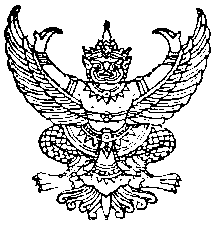 ประกาศองค์การบริหารส่วนตำบลคลองใหม่		    เรื่อง การใช้บังคับแผนการตรวจสอบภายในประจำปี พ.ศ.256๗...........................................................................		ด้วยหน่วยตรวจสอบภายใน  องค์การบริหารส่วนตำบลคลองใหม่ ได้จัดทำแผนการตรวจสอบภายในประจำปี พ.ศ.256๗  พร้อมทั้งกำหนดขอบเขตและระยะเวลาการเข้าตรวจสอบของแต่ละส่วนภายในองค์กร  ประจำปีงบประมาณ พ.ศ.256๗ เพื่อให้การดำเนินงานได้บรรลุวัตถุประสงค์ ส่งเสริมให้งานประสบความสำเร็จ ลดความผิดพลาดและป้องกันการทุจริตที่อาจเกิดขึ้นภายในองค์กร ดังมีรายละเอียดต่างๆ ตามแผนการตรวจสอบภายในที่แนบท้ายประกาศนี้ โดยมีผลบังคับใช้ตั้งแต่วันที่ 1 ตุลาคม 256๖– 30 กันยายน 256๗		จึงประกาศให้ทราบโดยทั่วกัน			ประกาศ ณ  วันที่  ๒๙   เดือน กันยายน พ.ศ.  256๖					          (นายเอนก   น้อยพิทักษ์)			                     นายกองค์การบริหารส่วนตำบลคลองใหม่ประกาศองค์การบริหารส่วนตำบลคลองใหม่		    เรื่อง การใช้บังคับแผนการตรวจสอบภายในประจำปี พ.ศ.2566...........................................................................		ด้วยหน่วยตรวจสอบภายใน  องค์การบริหารส่วนตำบลคลองใหม่ ได้จัดทำแผนการตรวจสอบภายในประจำปี พ.ศ.2566  พร้อมทั้งกำหนดขอบเขตและระยะเวลาการเข้าตรวจสอบของแต่ละส่วนภายในองค์กร  ประจำปีงบประมาณ พ.ศ.2566 เพื่อให้การดำเนินงานได้บรรลุวัตถุประสงค์ ส่งเสริมให้งานประสบความสำเร็จ ลดความผิดพลาดและป้องกันการทุจริตที่อาจเกิดขึ้นภายในองค์กร ดังมีรายละเอียดต่างๆ ตามแผนการตรวจสอบภายในที่แนบท้ายประกาศนี้ โดยมีผลบังคับใช้ตั้งแต่วันที่ 1 ตุลาคม 2565– 30 กันยายน 2566		จึงประกาศให้ทราบโดยทั่วกัน			ประกาศ ณ  วันที่  30   เดือน กันยายน พ.ศ.  2565					          (นายเอนก   น้อยพิทักษ์)			                     นายกองค์การบริหารส่วนตำบลคลองใหม่